Brownhall Primary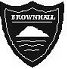 ANTI-BULLYING POLICY 

AimsTo create an ethos where staff and children can learn, achieve and attain success in a safe, supportive environment, in a climate of mutual trust and respect. ObjectivesTo prevent bullying - approaches to the prevention of bullying include encouraging respect for others, ensuring adequate supervision of pupils’ and raising pupils/staff awareness of the causes and effects of bullying. To deal with bullying - teachers have a responsibility to deal with bullying as soon as it is reported. Staff responses should follow a clear set of procedures, involving management if appropriate. Our Definition of Bullying: 
‘Bullying is unwanted, hurtful, repeated behaviour that involves an imbalance of power.’ The behaviour is often aggressive. The behaviour is usually repeated or has the potential to be repeated over time. The imbalance of power can be real or perceived. The hurt can be physical or emotional.Rights & ResponsibilitiesEveryone in the school community has a right not to be bullied and a responsibility not to bully. Children, Young People or Adults who know of bullying have a responsibility to report this. It is the responsibility of all to adhere to the school anti-bullying policy if they suspect that someone is being bullied. If bullying is reported it is the victim’s right for this to be taken seriously and for School & Authority policy to be followed. If bullying is reported it is the perpetrators right for it to be dealt with diligently, consistently and in line with the school and authority policy on such matters. Action to be taken 
Bullying suspected, witnessed or reported -Inform member of staff Staff to pass on to member of Teaching staff (if not already a Teacher) Teacher makes a professional judgement based on facts/evidence presented — Does the allegation match our agreed definition of bullying? If No, proceed as detailed under Alleged Inappropriate Behaviour If Yes, proceed as detailed under Alleged Bullying BehaviourProcedure for Alleged Inappropriate Behaviour Discussions with victim(s) & perpetrator(s) Written statements (where appropriate) Discussions & statements from witnesses (where appropriate)Agree any necessary support &/or sanctions Log details of incident Report back to the person(s) raising the allegation of bullying. Procedure for Alleged Bullying Behaviour Log & inform SMT SMT log allegation on pupil records (SEEMIS)SMT organise investigation of allegation Parents contacted and notified of allegation Reassurance given Discussions held with relevant parties Opportunity for relevant parties to provide written account (if appropriate) Independent witnesses spoken to (if appropriate) Victim supported by a named member of staff Victim monitored by staff SMT to update pupil records with outcome Proven Bullying Procedure (Victim) Discussion with parent & victim On-going monitoring by staff Possible onward referral to other agencies for support Proven Bullying Procedure (Perpetrator) Discussion with parent & perpetrator Agreed sanctions On-going monitoring by staff Unproven Bullying 
Sometimes, despite an investigation, an allegation of bullying can remain unproven. in such circumstances, the follow procedure must be followed. Support for victim — same as proven bullying Agreed sanctions for alleged perpetrator (if/as appropriate) On-going monitoring of alleged perpetrator by staff. Sanctions for inappropriate behaviour and bullyingSanctions will depend on the age and stage of the victim, the nature of the incident and the frequency of incidents. A first incident of inappropriate behaviour is different to on-going bullying or repeated bullying behaviour. There has to be a degree of professional judgement and professional agreement when imposing sanctions. Amber letterRed letterChange of seating in class Written exercise Apology picture/ letter Paying for something that has been lost/broken Community service (helping around the school eg sweeping up in dining hall) Missing out — class event Missing out — school event Missing out — class excursionMissing out — residential experience Removal of responsibility (e.g. House Captain, Buddy…) Formal Exclusion Types of Bullying The following table provides a summary of forms of school bullying.Types of BullyingDirect bullying carried out by the bullyIndirect bullying - can be carried out by another on behalf of the main bullyPhysicalhitting kicking spittinggetting another person to assault someoneRelationalthreatening & obscene gesturesdiscriminatingremoving and hiding belongingsdeliberate exclusion from a group or activityVerbalverbal insults name calling using ICT and mobile phones, (particularly if either can generate pictures) discriminating 
persuading another person to insult 
someonespreading malicious rumours